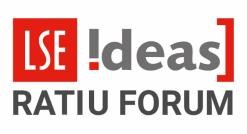 THE TEACHING OF HISTORY WORKSHOP  Atelier de predare a istoriei, 26-27 martie 2022 Ratiu Conference Centre, Turda The Teaching of History Workshop face parte din programul cu același nume, coordonat de Ratiu Forum în parteneriat cu LSE IDEAS, adresat profesorilor de istorie, cercetătorilor din domeniu și studenților.  Ediția 2022 a Atelierului de predare a istoriei are loc pe 26 și 27 martie la Turda (Ratiu Conference Centre), iar înscrierile sunt deschise până pe 14 martie.  Invitați Christopher Coker, Professor, London School of Economics John Lotherington, Director of the 21st Century Trust, London Eric Beckett Weaver, Associate Professor, University of Debrecen Dr Sobodan Markovich, MBE, Full Professor, School of Political Science of the University of Belgrade James Ker-Lindsay, Visiting Professor at the University of Kent, Research Associate at the London School of Economics and Oxford University Carol Capiță, Professor, University of Bucharest Dr Raul Cârstocea, Lecturer at Maynooth University, Ireland Vlad Zigarov, European Affairs Associate at LSE IDEAS, Senior Adviser at the European Union in Brussels Agenda atelierului este disponibilă aici. De reținut Sunt disponibile 25 de locuri. Candidații vor trece printr-un proces de selecție. Organizatorii vor asigura cazarea și masa participanților pe parcursul celor două zile ale evenimentului.  Candidații sunt invitați să completeze formularul în limba engleză, respectiv să transmită un CV actualizat tot în limba engleză. Atelierul are loc în limba engleză. Vă invităm să vă înscrieți aici.  Pentru informații suplimentare, nu ezitați să ne contacți la office@ratiuforum.com.  